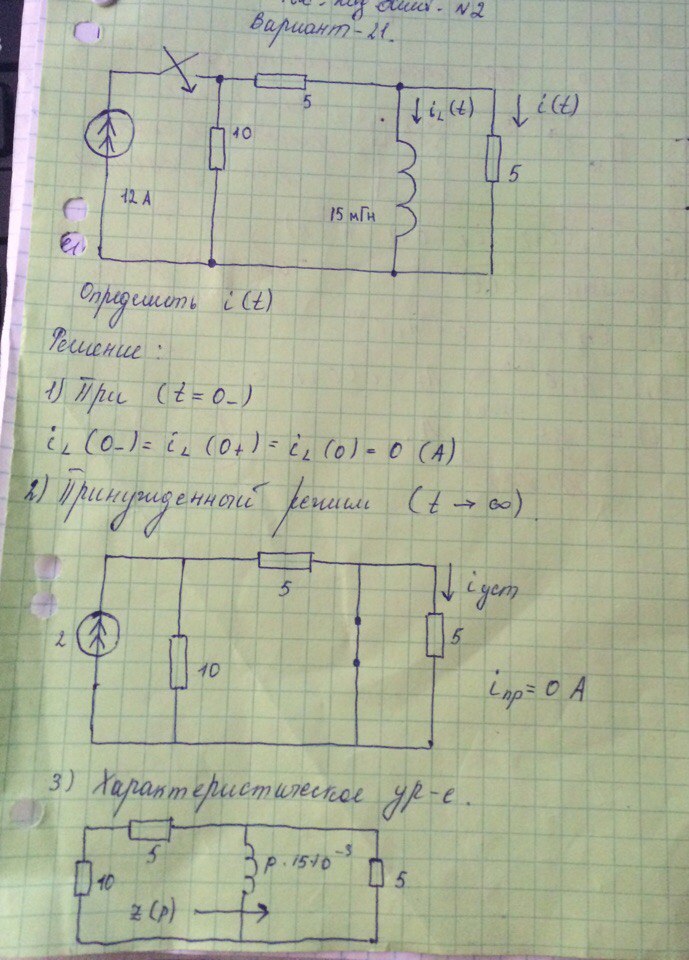 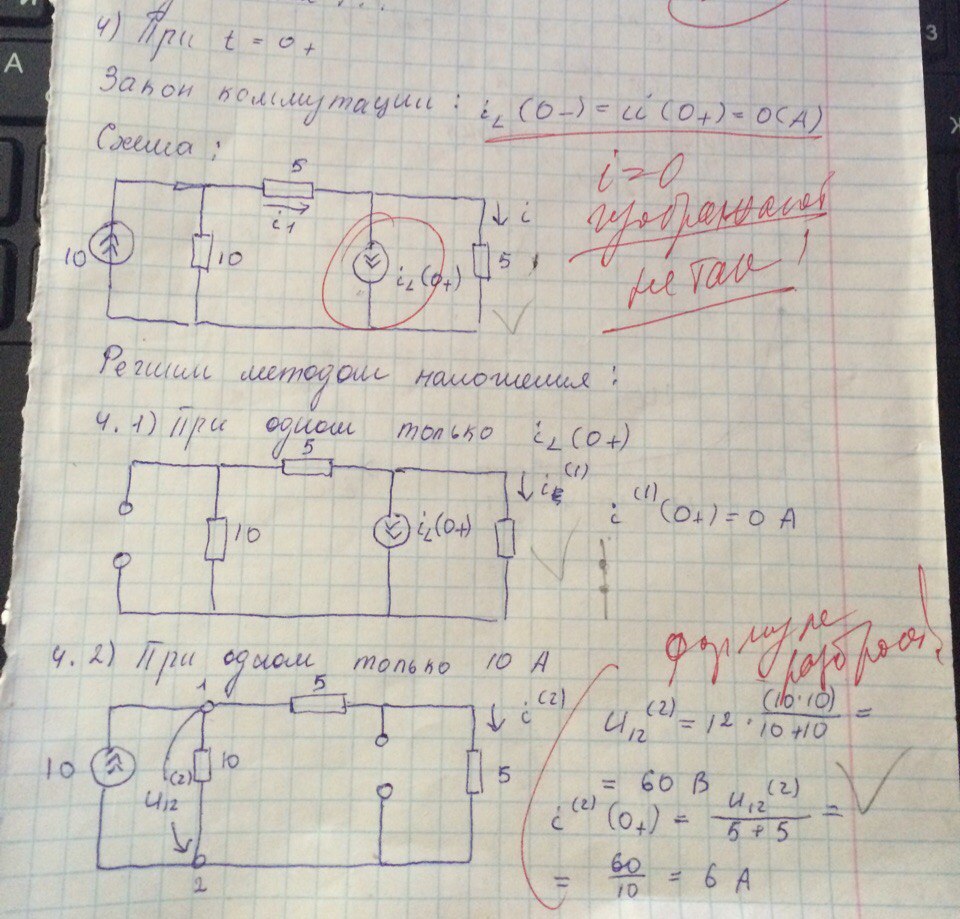 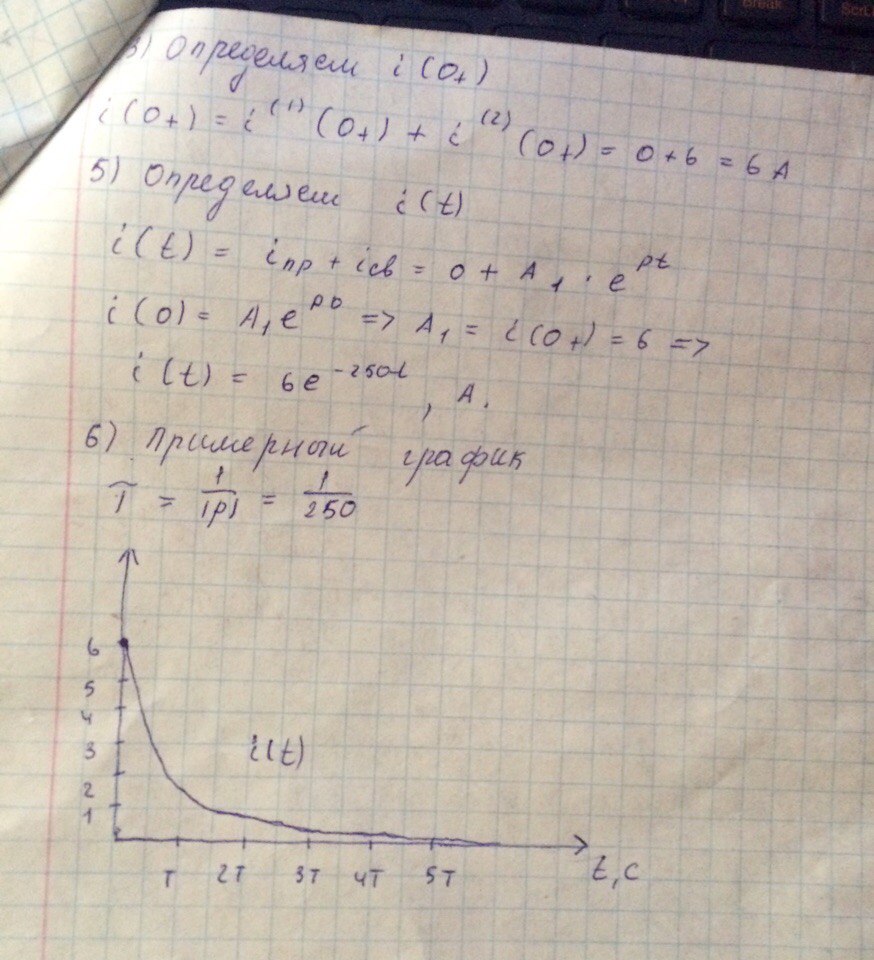 В пункте 4.2 нельзя применять формулу разброса. Нужно заменить ее другой формулой.